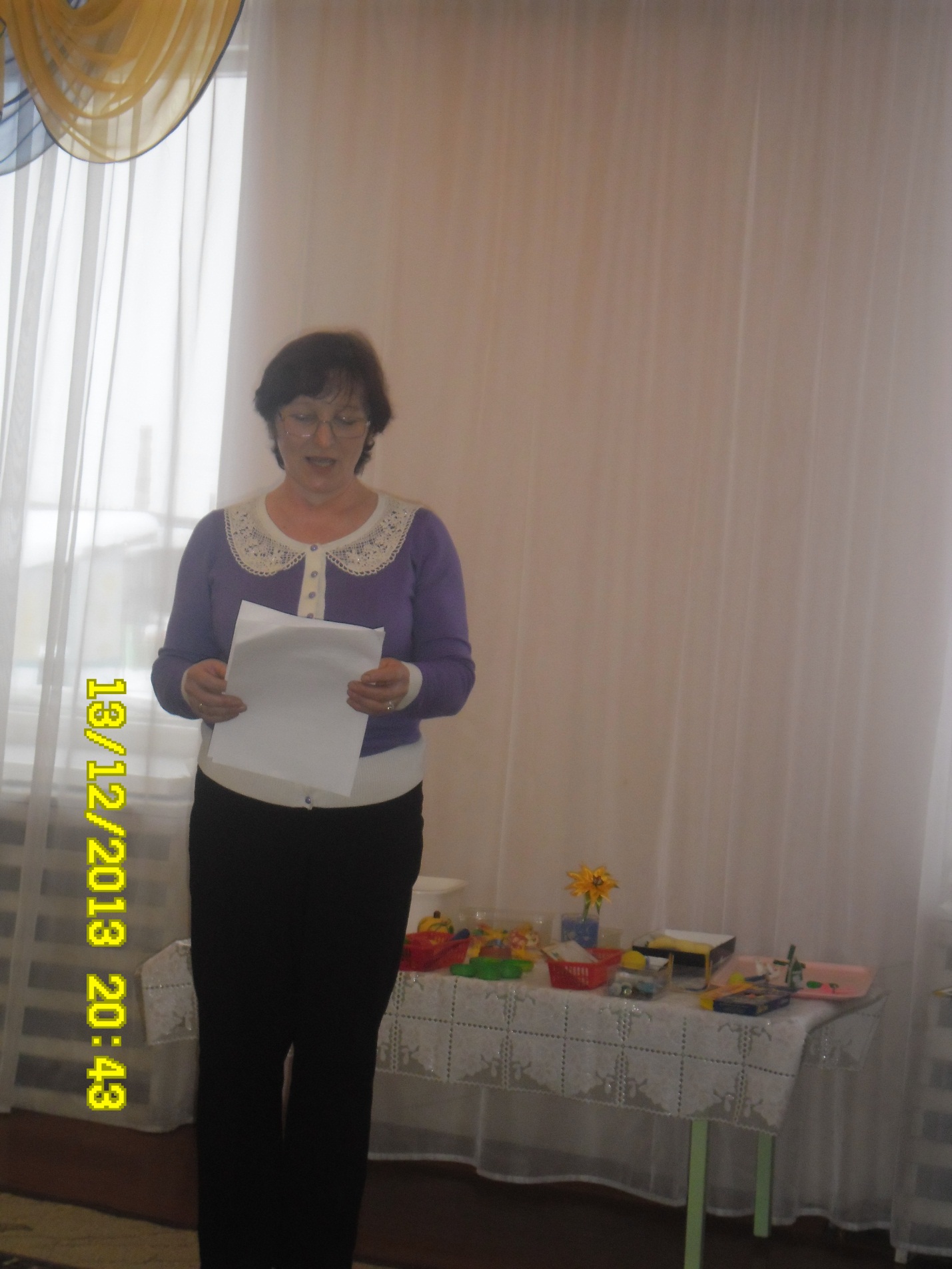 Отчет по теме самообразования- Юмакова Л.Д.- Ювинский детский сад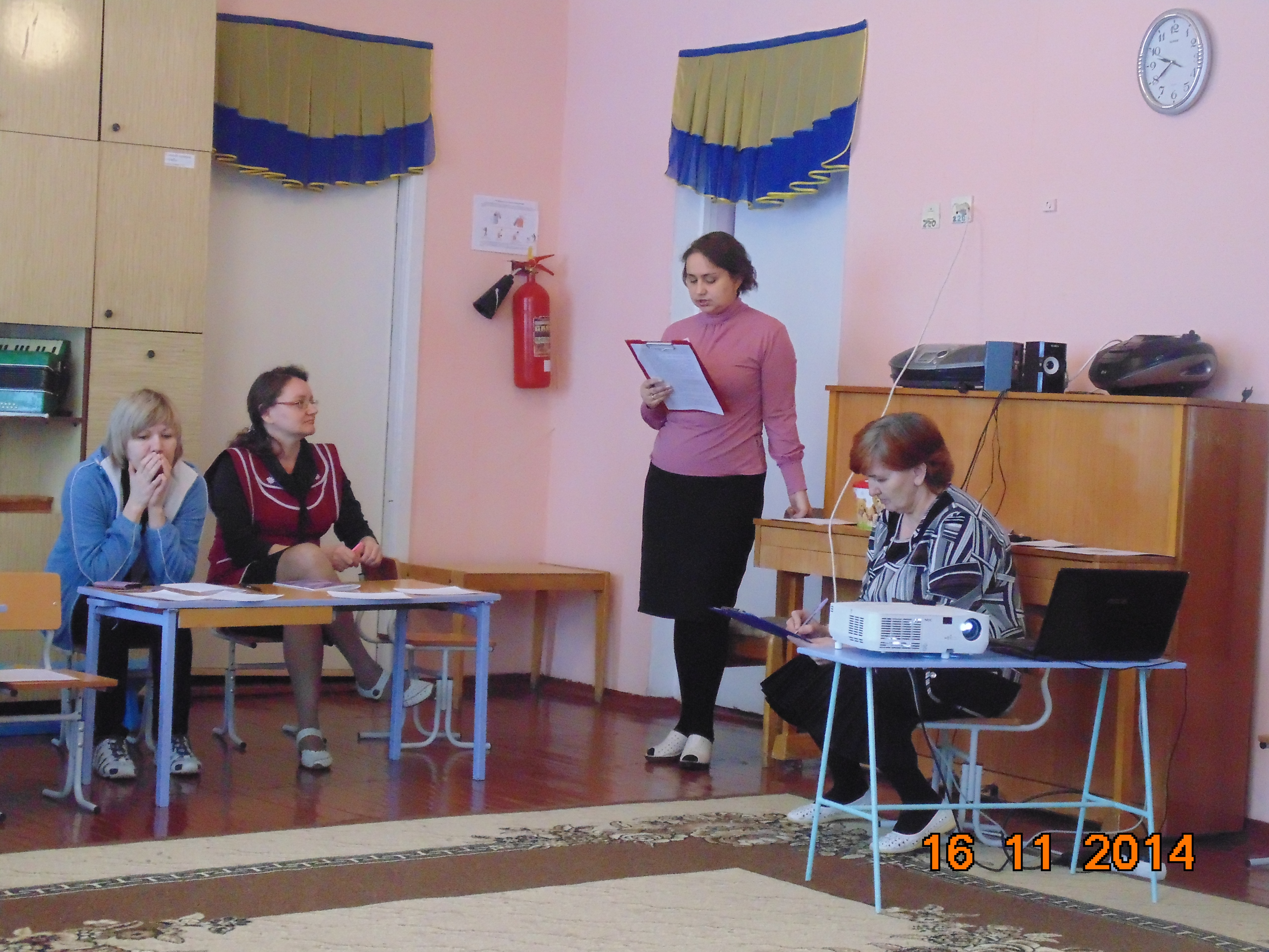 Обмен опытом- Абзалова С.А.- Натальинский детский сад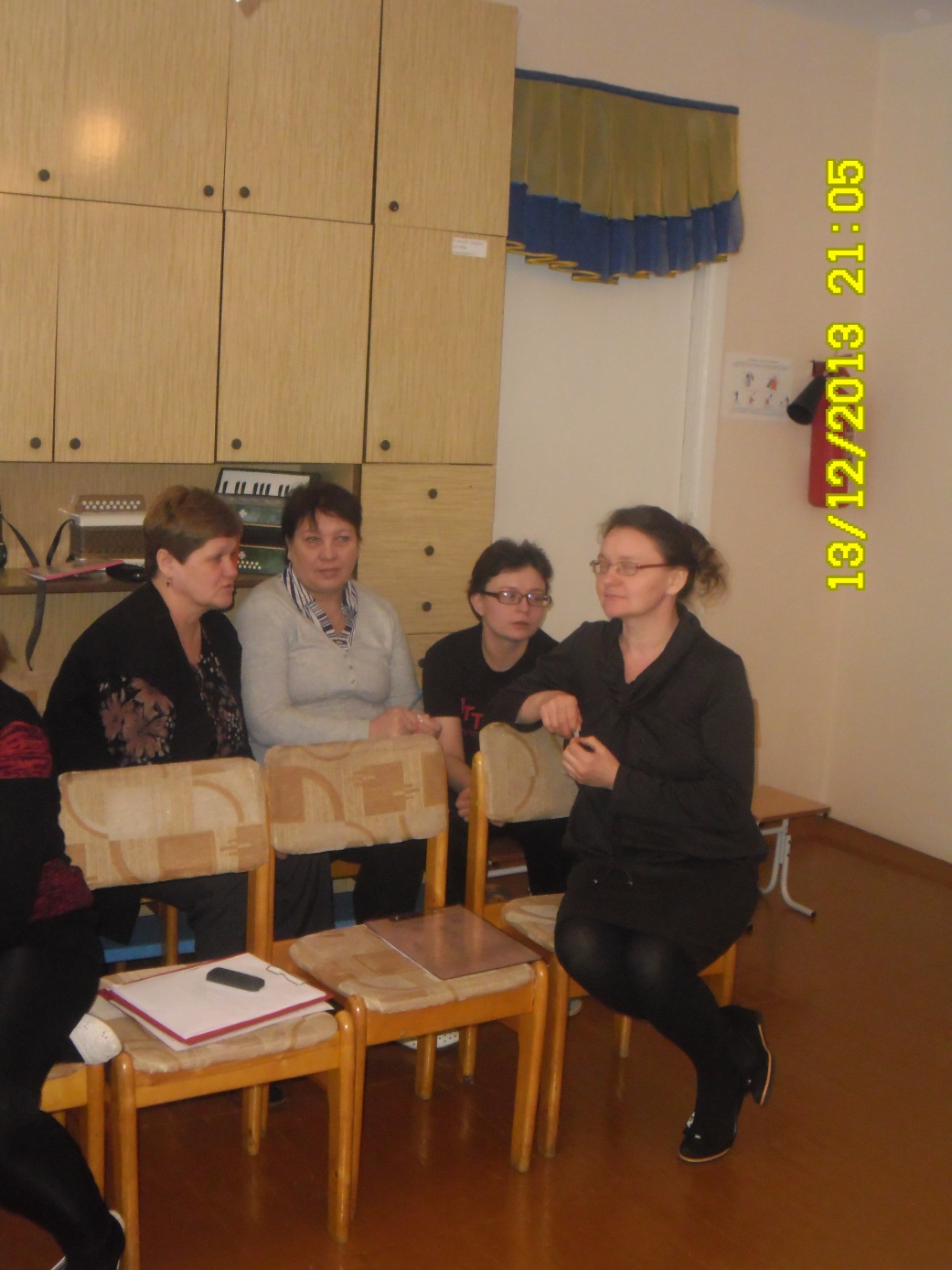 Работа в группах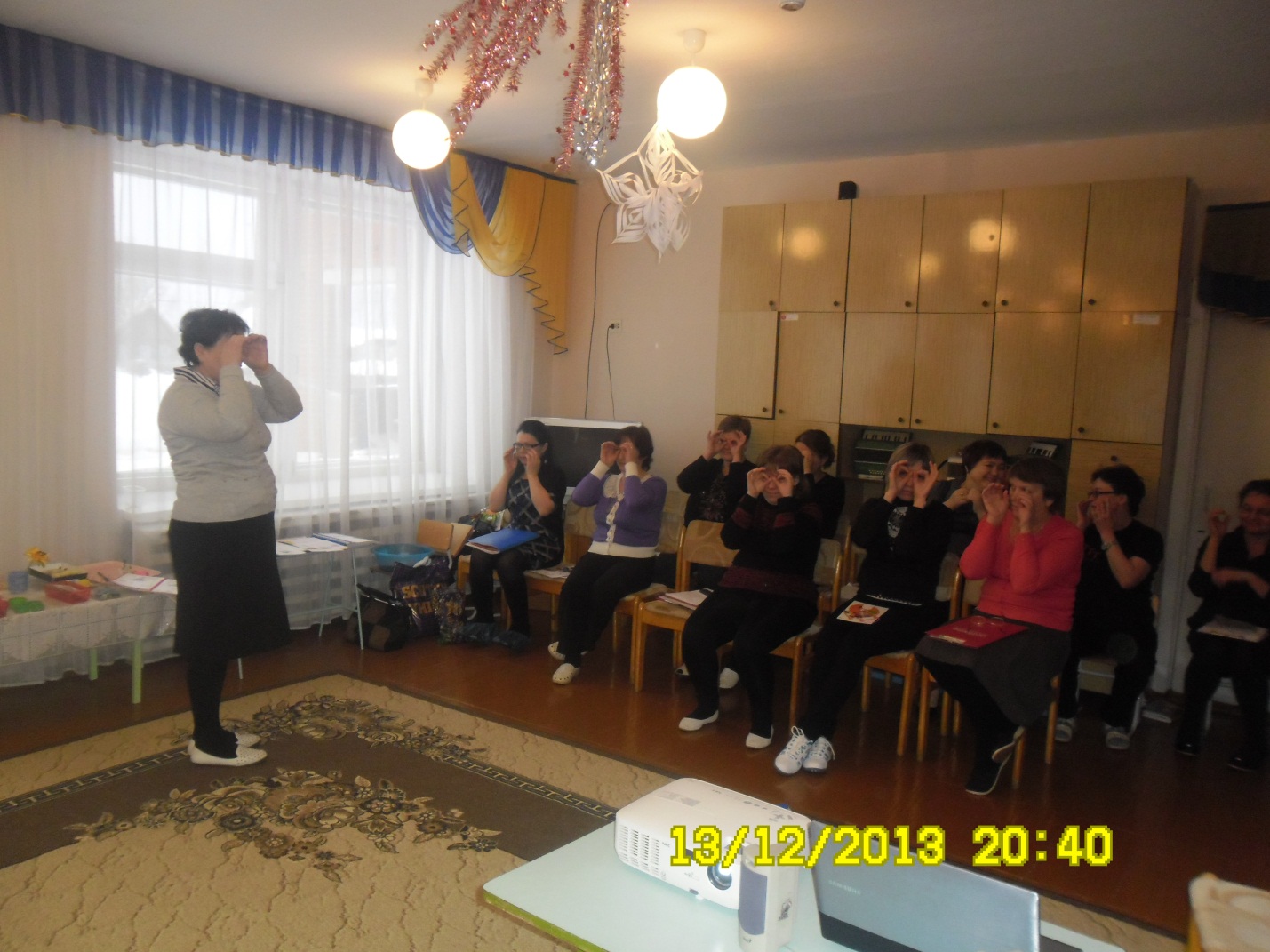 Динамическая пауза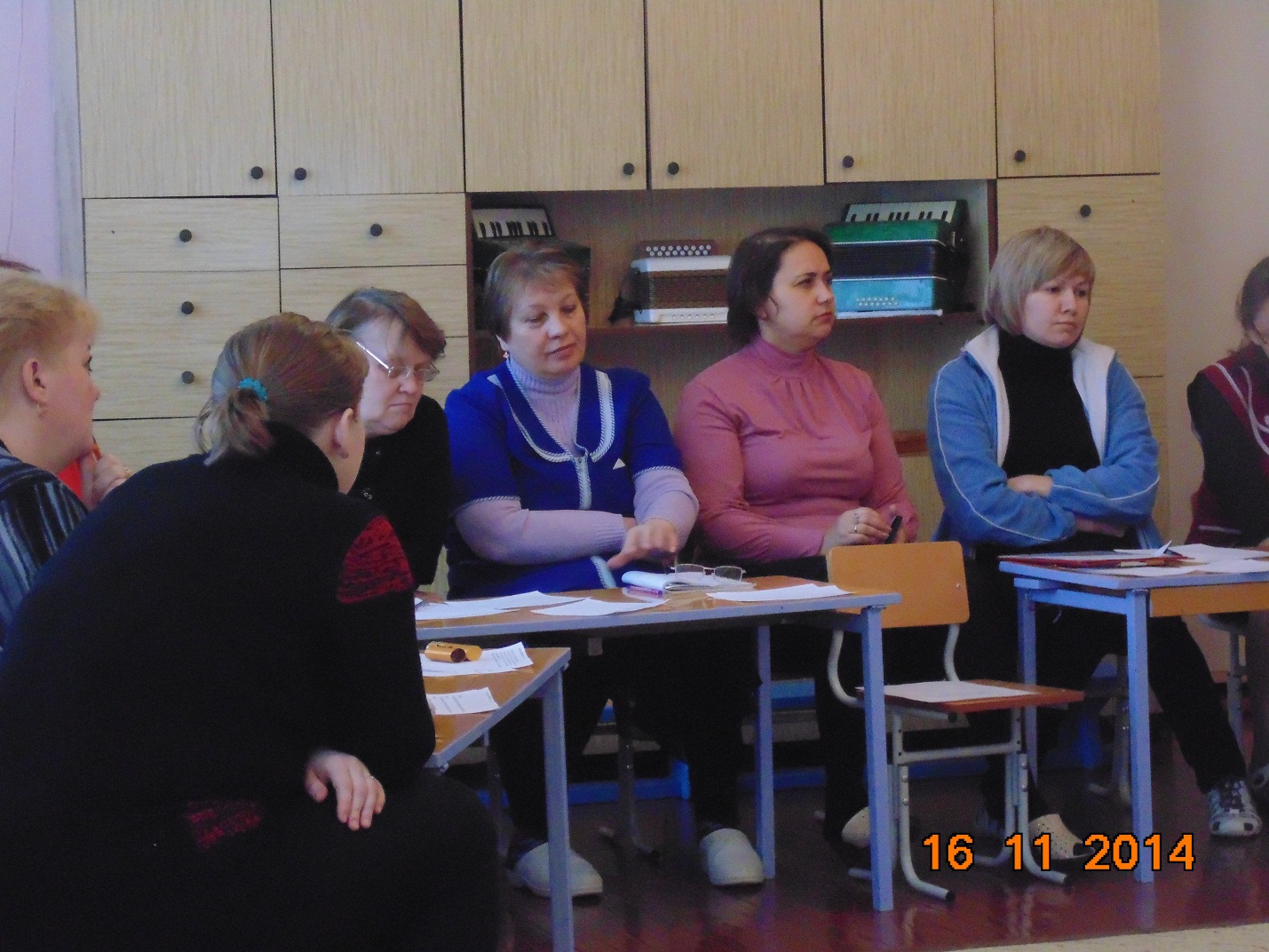 Работа в группах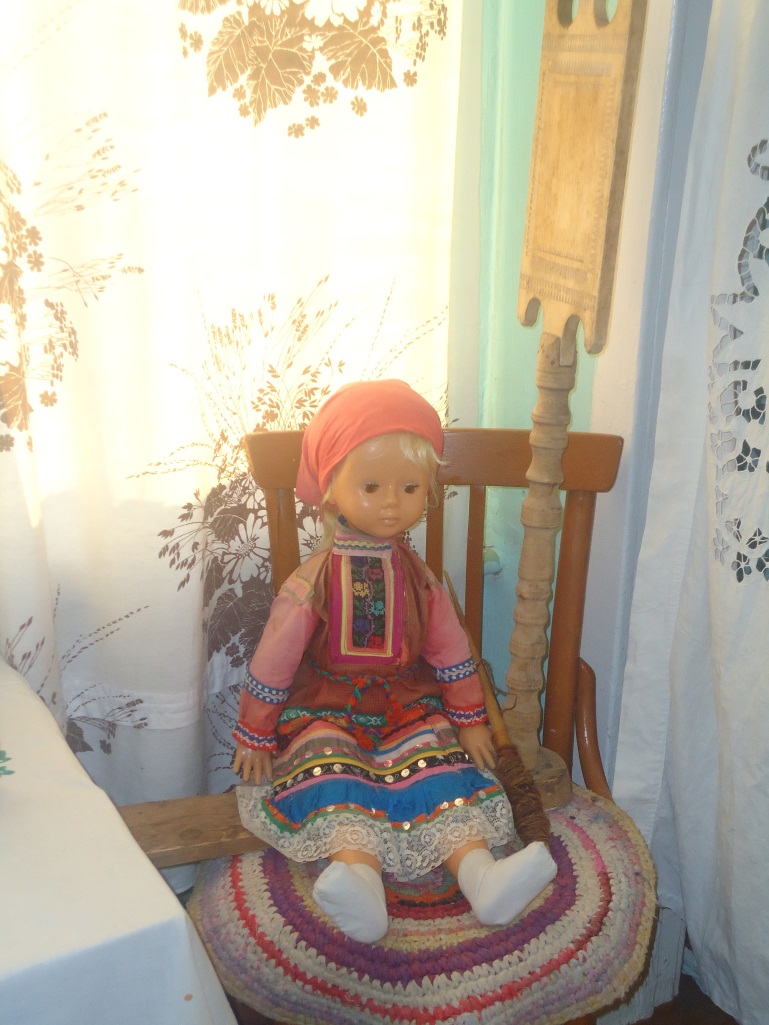 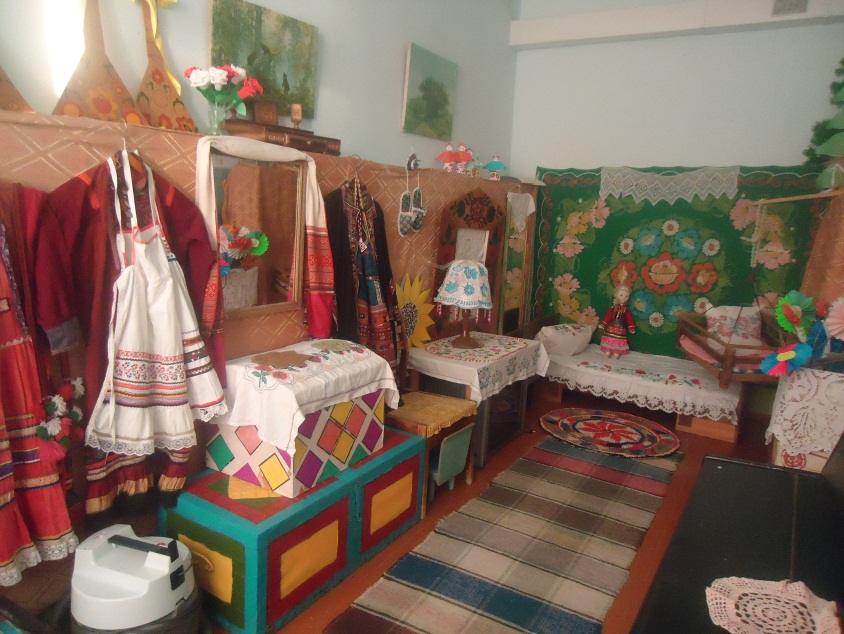 Этнокультурный подход в воспитании детей (музей народной культуры- Ювинский детский сад)